Информация об обеспечении беспрепятственного доступа в здания образовательной организацииДля инвалидов и лиц с ограниченными возможностями здоровья в техникуме доступны: территория, прилегающая к зданию, вход в здание, пути движения внутри здания.Ориентации в здании способствуют тактильные мнемосхемы и информационно-тактильные знаки по ходу движения.Тактильная (рельефные) мнемосхема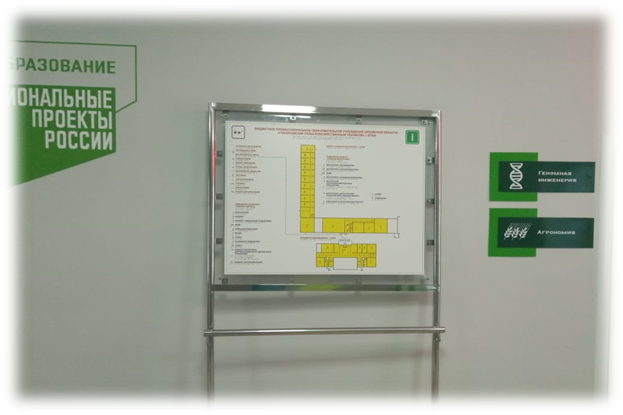 Наименование оборудованияКоличествоСтоянка с расширенными парковочными местами2 парковочных местаРасширенная входная группа на территорию2 шт.Кнопка вызова сопровождающих1 шт.Доступный съезд для инвалидов-колясочников при входе на территорию (пандус)2 шт.Информационный тактильный стенд у входа на территорию1 шт.Пандус при входе в здание учебного корпуса1 шт.Информационный тактильный стенд на фасаде здания учебного корпуса при входе1 шт.Расширенная входная группа в здании1 шт.Тактильные мнемосхемы1 шт.Информационно-тактильные знаки4 шт.